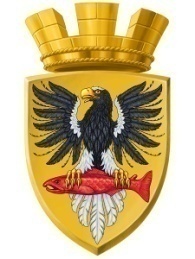                           Р О С С И Й С К А Я   Ф Е Д Е Р А Ц И ЯКАМЧАТСКИЙ КРАЙП О С Т А Н О В Л Е Н И ЕАДМИНИСТРАЦИИ ЕЛИЗОВСКОГО ГОРОДСКОГО ПОСЕЛЕНИЯот 18 июня 2018		  		                   № 721-п       г. ЕлизовоРуководствуясь пунктом 3 части 1 статьи 14 Федерального закона от 06.10.2003 № 131-ФЗ «Об общих принципах организации местного самоуправления в Российской Федерации», пунктом 7 части 1 статьи 17.1 Федерального закона от 26.07.2006 № 135-ФЗ «О защите конкуренции», Законом Камчатской области от 14.05.2007 № 615 «О разграничении имущества, находящегося в муниципальной собственности, между Елизовским муниципальным районом и Елизовским городским поселением», Уставом Елизовского городского поселения, частью 2 статьи 12 Положения о  порядке владения, пользования и распоряжения имуществом, находящимся в собственности Елизовского городского поселения от 10.02.2017 № 19-НПА, принятого Решением Собрания депутатов Елизовского городского поселения от 09.02.2017 № 111, принимая во внимание запись ЕГРН № 41-41/001-41/002/002/2016-3271/1 от 20.07.2016, отчет № 1805-0150И об оценке недвижимого имущества от 14.05.2018, заявление Публичного акционерного общества «Мегафон» от 14.05.2018, вх. № 1684 ПОСТАНОВЛЯЮ:1. Предоставить Публичному акционерному обществу «Мегафон» (ИНН 7812014560) в аренду части металлических опор уличного освещения для обустройства подвеса кабеля на линиях уличного освещения с кадастровым номером: 41:05:0101006:5363, находящихся в собственности Елизовского городского поселения, на срок до одного года, в количестве 13 (тринадцати) единиц. 2. Управлению имущественных отношений администрации Елизовского городского поселения заключить Публичным акционерным обществом «Мегафон»  договор аренды на указанное имущество в пункте 1 настоящего постановления.3. Управлению делами администрации Елизовского городского поселения опубликовать (обнародовать) настоящее постановление в средствах массовой информации и разместить в информационно - телекоммуникационной сети «Интернет» на официальном сайте администрации Елизовского городского поселения.4. Настоящее постановление вступает в силу после его опубликования (обнародования).5. Контроль за исполнением настоящего постановления возложить на руководителя Управления имущественных отношений администрации Елизовского городского поселения.ВрИО Главы администрации Елизовского городского поселения                                                Д.Б. ЩипицынО предоставлении Публичному акционерному обществу «Мегафон» в аренду части металлических опор уличного освещения с кадастровым номером: 41:05:0101006:5363, по       ул. Звездная в г. Елизово, находящихся в собственности Елизовского городского поселения, для обустройства подвеса кабеля 